Уважаемая Светлана Анатольевна!Администрация муниципального образования «Темкинский район» Смоленской области просит Вас опубликовать извещение в районной газете «Заря» о возможности предоставления земельных участков в долгосрочную аренду. (Приложение на 1л. в 1 экз.)  Глава муниципального  образования  «Темкинский район» Смоленской области                                                Р.В. Журавлев О.В. Маслик (48136) 2-18-45Приложение В соответствии со ст. 39.18 Земельного Кодекса Российской Федерации Администрация муниципального образования «Темкинский район» Смоленской области информирует о возможности предоставления  земельного участка: - участок,  расположенный по адресу: Смоленская область, Темкинский район, с. Темкино, ул. Октябрьская, западнее д. 22 по ул. Советской, с разрешенным использованием: для индивидуального жилищного строительства, площадью – 300 кв.м;Подача гражданами, заинтересованными в предоставлении земельного участка, заявления о намерении участвовать в аукционе на право заключения договора аренды земельного участка осуществляется  в течении тридцати дней- по  24.06.2016 год.   Ознакомиться со схемой расположения земельных участков и получить подробную информацию о земельных участках можно по адресу:  Смоленская область, Темкинский район, с. Темкино, ул. Советская, д. 27, кабинет №11,  тел. (848136)2-18-45.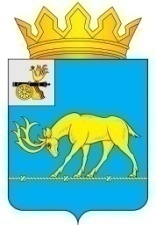 АДМИНИСТРАЦИЯАДМИНИСТРАЦИЯАДМИНИСТРАЦИЯАДМИНИСТРАЦИЯАДМИНИСТРАЦИЯ215350, Смоленская область, Темкинский район, с. Темкино, ул. Андреева, д. 4Главному редактору районной газеты «Заря»С.А. КузьминойМУНИЦИПАЛЬНОГО ОБРАЗОВАНИЯМУНИЦИПАЛЬНОГО ОБРАЗОВАНИЯМУНИЦИПАЛЬНОГО ОБРАЗОВАНИЯМУНИЦИПАЛЬНОГО ОБРАЗОВАНИЯМУНИЦИПАЛЬНОГО ОБРАЗОВАНИЯ215350, Смоленская область, Темкинский район, с. Темкино, ул. Андреева, д. 4Главному редактору районной газеты «Заря»С.А. Кузьминой«ТЕМКИНСКИЙ РАЙОН»«ТЕМКИНСКИЙ РАЙОН»«ТЕМКИНСКИЙ РАЙОН»«ТЕМКИНСКИЙ РАЙОН»«ТЕМКИНСКИЙ РАЙОН»215350, Смоленская область, Темкинский район, с. Темкино, ул. Андреева, д. 4Главному редактору районной газеты «Заря»С.А. КузьминойСМОЛЕНСКОЙ ОБЛАСТИСМОЛЕНСКОЙ ОБЛАСТИСМОЛЕНСКОЙ ОБЛАСТИСМОЛЕНСКОЙ ОБЛАСТИСМОЛЕНСКОЙ ОБЛАСТИ215350, Смоленская область, Темкинский район, с. Темкино, ул. Андреева, д. 4Главному редактору районной газеты «Заря»С.А. КузьминойСоветская ул., д. 27, с. Темкино, 215350Советская ул., д. 27, с. Темкино, 215350Советская ул., д. 27, с. Темкино, 215350Советская ул., д. 27, с. Темкино, 215350Советская ул., д. 27, с. Темкино, 215350215350, Смоленская область, Темкинский район, с. Темкино, ул. Андреева, д. 4Главному редактору районной газеты «Заря»С.А. Кузьминойтел./факс (48136) 2-18-44тел./факс (48136) 2-18-44тел./факс (48136) 2-18-44тел./факс (48136) 2-18-44тел./факс (48136) 2-18-44215350, Смоленская область, Темкинский район, с. Темкино, ул. Андреева, д. 4Главному редактору районной газеты «Заря»С.А. КузьминойE-mail: temkino@admin.sml.E-mail: temkino@admin.sml.E-mail: temkino@admin.sml.E-mail: temkino@admin.sml.E-mail: temkino@admin.sml.215350, Смоленская область, Темкинский район, с. Темкино, ул. Андреева, д. 4Главному редактору районной газеты «Заря»С.А. Кузьминойtemkino@admin-smolensk.rutemkino@admin-smolensk.rutemkino@admin-smolensk.rutemkino@admin-smolensk.rutemkino@admin-smolensk.ru215350, Смоленская область, Темкинский район, с. Темкино, ул. Андреева, д. 4Главному редактору районной газеты «Заря»С.А. Кузьминой19.05.2016uu№1026215350, Смоленская область, Темкинский район, с. Темкино, ул. Андреева, д. 4Главному редактору районной газеты «Заря»С.А. Кузьминойна №от215350, Смоленская область, Темкинский район, с. Темкино, ул. Андреева, д. 4Главному редактору районной газеты «Заря»С.А. Кузьминой